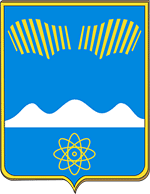 АДМИНИСТРАЦИЯГОРОДА ПОЛЯРНЫЕ ЗОРИ С ПОДВЕДОМСТВЕННОЙ ТЕРРИТОРИЕЙПОСТАНОВЛЕНИЕ«___» января 2024 г.					                                     № ___О внесении изменений в муниципальную программу«Формирование комфортной городской среды территории муниципального образования г. Полярные Зори»1. Внести в муниципальную программу «Формирование комфортной городской среды территории муниципального образования г. Полярные Зори», утвержденную постановлением администрации города Полярные Зори с подведомственной территорией от 28.10.2021 № 787 (в редакции постановления администрации города Полярные Зори от 29.12.2023  № 1318), изменения согласно приложению.2. Настоящее постановление вступает в силу со дня его официального опубликования.Глава города Полярные Зорис подведомственной территорией                                                          М.О. ПуховВизы согласования:ОЭРиПР________________________О.И.Верхоланцева    «___»_________2024 г.Начальник ФО______________________Н.С. Шпигарь     «___»_________ 2024 г.Начальник МКУ «УГХ»______________Л. Н. Смирнов    «___»_________ 2024 г.Начальник ПО ______________________ _____________«___»__________2024 г.Проект постановления направлен в прокуратуру: 1 - дело,  1- УГХ , 1 — ОЭРиПР, 1- ФОПриложениек постановлению администрации города Полярные Зориот «___» января   2024 г. № ______Изменения в муниципальную программу «Формирование комфортной городской среды территории муниципального образования г. Полярные Зори» В Паспорте муниципальной программы: Позицию «Сроки и этапы реализации МП» изложить в следующей редакции:Позицию «Объем и источники финансирования (всего, в том числе по подпрограммам, годам реализации и источникам финансирования МП, тыс. руб.)» изложить в следующей редакции:2.  В разделе 1 «Характеристика проблемы, на решение которой направлена муниципальная программа»:2.1. Таблицу «Анализ сферы благоустройства дворовых территорий» изложить в следующей редакции: *Количество проживающих в МКД подлежащих благоустройству на 2021 год –1116 человек; на 2022 год –1748 человек; 2023 год – 430 человек; 2024 год –600 человека, 2025 -300 человек** по информации МФЦ на текущую дату*** общая площадь с учетом ремонта дворовой территории по ул. Курчатова2.2.  Таблицу «Анализ сферы благоустройства территорий общего пользования» изложить в следующей редакции:* показатели прогнозные.3. Таблицу раздела 2 «Основные цели и задачи муниципальной программы, целевые показатели (индикаторы) реализации муниципальной программы» изложить в следующей редакции: 	4. В таблице раздела 3 «Перечень мероприятий муниципальной программы «Формирование комфортной городской среды территории муниципального образования г. Полярные Зори»:4.1. Дополнить  строками  1.21. и 2.18. следующего содержания:4.2. Строки «Итого по задаче 1», «2.7.», «2.11.», «2.12.», «2.13.», «2.17.», «Итого по задаче 2», «Всего по программе», изложить в следующей редакции: 5.Таблицу раздела 4 «Обоснование ресурсного обеспечения муниципальной программы» изложить в следующей редакции:Сроки и этапы реализации МП2022-2026  годаОбъем и источники финансирования (всего, в том числе по подпрограммам, годам реализации и источникам финансирования МП, тыс. руб.)Всего по программе: 451934,77 тыс. руб.,В том числе: МБ- 145491,21 тыс. руб., ОБ- 176136,99 тыс. руб.; ВБС-2,27 тыс.руб, ФБ – 130304,3 тыс.руб.в том числе по годам реализации:2022 год: 244026,87 тыс. руб., в т.ч. МБ- 50606,91 тыс. руб., ОБ-140117,69 тыс. руб.; ВБС- 2,27 тыс.руб. ФБ - 53300,0 тыс.руб.2023 год: 14615,6 тыс. руб., в т.ч. МБ- 6592,0 тыс. руб.; ОБ - 8023,6 тыс.руб.2024 год: 170197,0 тыс. руб., в т.ч. МБ- 65197,0 тыс. руб.; ОБ -27995,7 тыс.руб. ФБ – 77004,3 тыс.руб.2025 год: 11345,3 тыс. руб., в т.ч. МБ- 11345,3 тыс. руб.; ОБ - 0,0 тыс.руб.2026 год: 11750,0 тыс. руб., в т.ч. МБ- 11750,0 тыс. руб.; ОБ - 0,0 тыс.руб.ПериодИнформация о благоустройстве дворовых территорий многоквартирных домов Информация о благоустройстве дворовых территорий многоквартирных домов Информация о благоустройстве дворовых территорий многоквартирных домов Информация о благоустройстве дворовых территорий многоквартирных домов Информация о благоустройстве дворовых территорий многоквартирных домов Информация о благоустройстве дворовых территорий многоквартирных домов ПериодКоличество дворовых территорий в муниципальном образованииКоличество дворовых территорий в муниципальном образованииПлощадь дворовых территорий в муниципальном образовании, кв. мПлощадь дворовых территорий в муниципальном образовании, кв. мДоля благоустроенных дворовых территорий от общей площади таких территорий в муниципальном образовании, %(гр.5/гр.4)*100Доля населения, проживающего в жилом фонде с благоустроенными дворовыми территориями, от общего числа жителей муниципального образования, %ПериодОбщее количествоКоличество благоустроенных дворовых территорийОбщая площадьПлощадь благоустроенных дворовых территорий, нарастающим итогомДоля благоустроенных дворовых территорий от общей площади таких территорий в муниципальном образовании, %(гр.5/гр.4)*100Доля населения, проживающего в жилом фонде с благоустроенными дворовыми территориями, от общего числа жителей муниципального образования, %1234567201719123999125107,01,38,02018191539991228066,87,016,72019191439991231752,47,920,62020191113999124580311,532,1202119110 3999127428118,639,0202219110 (план)39991212336630,849,920231454 (план)492552,1274977,155,85920241452 (план)492552,1276579,358,96020251450 (план)492552,1276579,358,96020261450 (план)492552,1276579,358,960Количество территорий общего пользования, шт.Количество территорий общего пользования, шт.Площадь территорий общего пользования,м2Площадь территорий общего пользования,м2Доля благо-устроенных территорий общего пользования от общей площади таких территорий,%Общее кол-во * Кол-во благо-устроенных территорий общего пользования Общая площадьПлощадь благо-устроенных территорий общего пользованияДоля благо-устроенных территорий общего пользования от общей площади таких территорий,%2018404460000201951 бульвар «Северное сияние1»446002500056,120205044600056,1202151мсч446002860064,1202261бульвар «Северное сияние2», ул. Пушкина446003860086,5202360446003860086,5202472 бульвар «Северное сияние3», 446003950088,6202570446003950088,620268 ул. Строителей446003950088,6№п/п№п/пМуниципальная программа, подпрограмма, показательЕд. изм.НаправленностьЗначения показателейЗначения показателейЗначения показателейЗначения показателейЗначения показателейЗначения показателейЗначения показателейЗначения показателейСоисполнитель, ответственный за выполнения показателя№п/п№п/пМуниципальная программа, подпрограмма, показательЕд. изм.НаправленностьОтчетный год (2020)Текущий год (2021)Годы реализации программыГоды реализации программыГоды реализации программыГоды реализации программыГоды реализации программыГоды реализации программыСоисполнитель, ответственный за выполнения показателя№п/п№п/пМуниципальная программа, подпрограмма, показательЕд. изм.НаправленностьОтчетный год (2020)Текущий год (2021)202220232023202420252026Соисполнитель, ответственный за выполнения показателя11234567889101112Муниципальная программа «Формирование комфортной городской среды территории муниципального образования г. Полярные Зори» Муниципальная программа «Формирование комфортной городской среды территории муниципального образования г. Полярные Зори» Муниципальная программа «Формирование комфортной городской среды территории муниципального образования г. Полярные Зори» Муниципальная программа «Формирование комфортной городской среды территории муниципального образования г. Полярные Зори» Муниципальная программа «Формирование комфортной городской среды территории муниципального образования г. Полярные Зори» Муниципальная программа «Формирование комфортной городской среды территории муниципального образования г. Полярные Зори» Муниципальная программа «Формирование комфортной городской среды территории муниципального образования г. Полярные Зори» Муниципальная программа «Формирование комфортной городской среды территории муниципального образования г. Полярные Зори» Муниципальная программа «Формирование комфортной городской среды территории муниципального образования г. Полярные Зори» Муниципальная программа «Формирование комфортной городской среды территории муниципального образования г. Полярные Зори» Муниципальная программа «Формирование комфортной городской среды территории муниципального образования г. Полярные Зори» Муниципальная программа «Формирование комфортной городской среды территории муниципального образования г. Полярные Зори» Муниципальная программа «Формирование комфортной городской среды территории муниципального образования г. Полярные Зори» Цель МП: Повышения качества и комфорта городской среды территории муниципального образования г. Полярные Зори с подведомственной территорией.Цель МП: Повышения качества и комфорта городской среды территории муниципального образования г. Полярные Зори с подведомственной территорией.Цель МП: Повышения качества и комфорта городской среды территории муниципального образования г. Полярные Зори с подведомственной территорией.Цель МП: Повышения качества и комфорта городской среды территории муниципального образования г. Полярные Зори с подведомственной территорией.Цель МП: Повышения качества и комфорта городской среды территории муниципального образования г. Полярные Зори с подведомственной территорией.Цель МП: Повышения качества и комфорта городской среды территории муниципального образования г. Полярные Зори с подведомственной территорией.Цель МП: Повышения качества и комфорта городской среды территории муниципального образования г. Полярные Зори с подведомственной территорией.Цель МП: Повышения качества и комфорта городской среды территории муниципального образования г. Полярные Зори с подведомственной территорией.Цель МП: Повышения качества и комфорта городской среды территории муниципального образования г. Полярные Зори с подведомственной территорией.Цель МП: Повышения качества и комфорта городской среды территории муниципального образования г. Полярные Зори с подведомственной территорией.Цель МП: Повышения качества и комфорта городской среды территории муниципального образования г. Полярные Зори с подведомственной территорией.Цель МП: Повышения качества и комфорта городской среды территории муниципального образования г. Полярные Зори с подведомственной территорией.Цель МП: Повышения качества и комфорта городской среды территории муниципального образования г. Полярные Зори с подведомственной территорией.Задача 1. Обеспечение формирования единого облика муниципального образованияЗадача 1. Обеспечение формирования единого облика муниципального образованияЗадача 1. Обеспечение формирования единого облика муниципального образованияЗадача 1. Обеспечение формирования единого облика муниципального образованияЗадача 1. Обеспечение формирования единого облика муниципального образованияЗадача 1. Обеспечение формирования единого облика муниципального образованияЗадача 1. Обеспечение формирования единого облика муниципального образованияЗадача 1. Обеспечение формирования единого облика муниципального образованияЗадача 1. Обеспечение формирования единого облика муниципального образованияЗадача 1. Обеспечение формирования единого облика муниципального образованияЗадача 1. Обеспечение формирования единого облика муниципального образованияЗадача 1. Обеспечение формирования единого облика муниципального образованияЗадача 1. Обеспечение формирования единого облика муниципального образования1.1.Доля благоустроенных дворовых территорий от общего количества таких территорий в муниципальном образовании%↑11,518,630,855,855,858,958,958,9МКУ «УГХ»2.2.Доля населения, проживающего в жилом фонде с благоустроенными дворовыми территориями, от общего числа жителей муниципального образования%↑32,139,049,95959606060МКУ «УГХ»Задача 2. Обеспечение создания, содержания и развития объектов благоустройства на территории муниципального образования, включая объекты, находящиеся в частной собственности и прилегающие к ним территорииЗадача 2. Обеспечение создания, содержания и развития объектов благоустройства на территории муниципального образования, включая объекты, находящиеся в частной собственности и прилегающие к ним территорииЗадача 2. Обеспечение создания, содержания и развития объектов благоустройства на территории муниципального образования, включая объекты, находящиеся в частной собственности и прилегающие к ним территорииЗадача 2. Обеспечение создания, содержания и развития объектов благоустройства на территории муниципального образования, включая объекты, находящиеся в частной собственности и прилегающие к ним территорииЗадача 2. Обеспечение создания, содержания и развития объектов благоустройства на территории муниципального образования, включая объекты, находящиеся в частной собственности и прилегающие к ним территорииЗадача 2. Обеспечение создания, содержания и развития объектов благоустройства на территории муниципального образования, включая объекты, находящиеся в частной собственности и прилегающие к ним территорииЗадача 2. Обеспечение создания, содержания и развития объектов благоустройства на территории муниципального образования, включая объекты, находящиеся в частной собственности и прилегающие к ним территорииЗадача 2. Обеспечение создания, содержания и развития объектов благоустройства на территории муниципального образования, включая объекты, находящиеся в частной собственности и прилегающие к ним территорииЗадача 2. Обеспечение создания, содержания и развития объектов благоустройства на территории муниципального образования, включая объекты, находящиеся в частной собственности и прилегающие к ним территорииЗадача 2. Обеспечение создания, содержания и развития объектов благоустройства на территории муниципального образования, включая объекты, находящиеся в частной собственности и прилегающие к ним территорииЗадача 2. Обеспечение создания, содержания и развития объектов благоустройства на территории муниципального образования, включая объекты, находящиеся в частной собственности и прилегающие к ним территорииЗадача 2. Обеспечение создания, содержания и развития объектов благоустройства на территории муниципального образования, включая объекты, находящиеся в частной собственности и прилегающие к ним территорииЗадача 2. Обеспечение создания, содержания и развития объектов благоустройства на территории муниципального образования, включая объекты, находящиеся в частной собственности и прилегающие к ним территории3.3.Доля благоустроенных общественных территорий от общей площади таких территорий в муниципальном образовании, (парки, скверы, набережные и т.д.) %↑56,164,186,586,588,688,688,688.6МКУ «УГХ»Задача 3. Повышение уровня вовлеченности заинтересованных граждан, организаций в реализацию мероприятий по благоустройству территории муниципального образования.Задача 3. Повышение уровня вовлеченности заинтересованных граждан, организаций в реализацию мероприятий по благоустройству территории муниципального образования.Задача 3. Повышение уровня вовлеченности заинтересованных граждан, организаций в реализацию мероприятий по благоустройству территории муниципального образования.Задача 3. Повышение уровня вовлеченности заинтересованных граждан, организаций в реализацию мероприятий по благоустройству территории муниципального образования.Задача 3. Повышение уровня вовлеченности заинтересованных граждан, организаций в реализацию мероприятий по благоустройству территории муниципального образования.Задача 3. Повышение уровня вовлеченности заинтересованных граждан, организаций в реализацию мероприятий по благоустройству территории муниципального образования.Задача 3. Повышение уровня вовлеченности заинтересованных граждан, организаций в реализацию мероприятий по благоустройству территории муниципального образования.Задача 3. Повышение уровня вовлеченности заинтересованных граждан, организаций в реализацию мероприятий по благоустройству территории муниципального образования.Задача 3. Повышение уровня вовлеченности заинтересованных граждан, организаций в реализацию мероприятий по благоустройству территории муниципального образования.Задача 3. Повышение уровня вовлеченности заинтересованных граждан, организаций в реализацию мероприятий по благоустройству территории муниципального образования.Задача 3. Повышение уровня вовлеченности заинтересованных граждан, организаций в реализацию мероприятий по благоустройству территории муниципального образования.Задача 3. Повышение уровня вовлеченности заинтересованных граждан, организаций в реализацию мероприятий по благоустройству территории муниципального образования.Задача 3. Повышение уровня вовлеченности заинтересованных граждан, организаций в реализацию мероприятий по благоустройству территории муниципального образования.4.4.Количество вовлеченных граждан в реализацию мероприятий по выполнению работ в рамках благоустройства городской средычел.=6070707260606060МКУ «УГХ»п/пЦель, задачи, программные мероприятияСрок выполнения (квартал, год)Объемы и источники финансирования (тыс. рублей)Объемы и источники финансирования (тыс. рублей)Объемы и источники финансирования (тыс. рублей)Объемы и источники финансирования (тыс. рублей)Объемы и источники финансирования (тыс. рублей)Объемы и источники финансирования (тыс. рублей)Связь основных мероприятий с показателями подпрограммСоисполнители, участники, исполнителип/пЦель, задачи, программные мероприятияСрок выполнения (квартал, год)Годы реализацииВсегоМБОБФБВБССвязь основных мероприятий с показателями подпрограммСоисполнители, участники, исполнители1234567891011Задача 1. Обеспечение формирование единого облика муниципального образованияЗадача 1. Обеспечение формирование единого облика муниципального образованияЗадача 1. Обеспечение формирование единого облика муниципального образованияЗадача 1. Обеспечение формирование единого облика муниципального образованияЗадача 1. Обеспечение формирование единого облика муниципального образованияЗадача 1. Обеспечение формирование единого облика муниципального образованияЗадача 1. Обеспечение формирование единого облика муниципального образованияЗадача 1. Обеспечение формирование единого облика муниципального образованияЗадача 1. Обеспечение формирование единого облика муниципального образованияЗадача 1. Обеспечение формирование единого облика муниципального образованияЗадача 1. Обеспечение формирование единого облика муниципального образования1.21.Благоустройство дворовой территории по ул. Белова д. 7, пр-т Нивский д.82024Всего3544,03544,00Доля благоустроенных дворовых территорий от общего количества таких территорий в муниципальном образовании.Доля населения, проживающего в жилом фонде с благоустроенными дворовыми территориями, от общего числа жителей муниципального образованияКоличество вовлеченных граждан в реализацию мероприятий по выполнению работ в рамках благоустройства городской средыМКУ «УГХ», по результатам состоявшихся аукционов1.21.Благоустройство дворовой территории по ул. Белова д. 7, пр-т Нивский д.820242022Доля благоустроенных дворовых территорий от общего количества таких территорий в муниципальном образовании.Доля населения, проживающего в жилом фонде с благоустроенными дворовыми территориями, от общего числа жителей муниципального образованияКоличество вовлеченных граждан в реализацию мероприятий по выполнению работ в рамках благоустройства городской средыМКУ «УГХ», по результатам состоявшихся аукционов1.21.Благоустройство дворовой территории по ул. Белова д. 7, пр-т Нивский д.820242023Доля благоустроенных дворовых территорий от общего количества таких территорий в муниципальном образовании.Доля населения, проживающего в жилом фонде с благоустроенными дворовыми территориями, от общего числа жителей муниципального образованияКоличество вовлеченных граждан в реализацию мероприятий по выполнению работ в рамках благоустройства городской средыМКУ «УГХ», по результатам состоявшихся аукционов1.21.Благоустройство дворовой территории по ул. Белова д. 7, пр-т Нивский д.8202420243544,03544,00Доля благоустроенных дворовых территорий от общего количества таких территорий в муниципальном образовании.Доля населения, проживающего в жилом фонде с благоустроенными дворовыми территориями, от общего числа жителей муниципального образованияКоличество вовлеченных граждан в реализацию мероприятий по выполнению работ в рамках благоустройства городской средыМКУ «УГХ», по результатам состоявшихся аукционов1.21.Благоустройство дворовой территории по ул. Белова д. 7, пр-т Нивский д.820242025Доля благоустроенных дворовых территорий от общего количества таких территорий в муниципальном образовании.Доля населения, проживающего в жилом фонде с благоустроенными дворовыми территориями, от общего числа жителей муниципального образованияКоличество вовлеченных граждан в реализацию мероприятий по выполнению работ в рамках благоустройства городской средыМКУ «УГХ», по результатам состоявшихся аукционов1.21.Благоустройство дворовой территории по ул. Белова д. 7, пр-т Нивский д.820242026Доля благоустроенных дворовых территорий от общего количества таких территорий в муниципальном образовании.Доля населения, проживающего в жилом фонде с благоустроенными дворовыми территориями, от общего числа жителей муниципального образованияКоличество вовлеченных граждан в реализацию мероприятий по выполнению работ в рамках благоустройства городской средыМКУ «УГХ», по результатам состоявшихся аукционовЗадача 2. Обеспечение создания, содержания и развития объектов благоустройства на территории муниципального образования, включая объектов, находящиеся в частной собственности и прилегающие к ним территорииЗадача 2. Обеспечение создания, содержания и развития объектов благоустройства на территории муниципального образования, включая объектов, находящиеся в частной собственности и прилегающие к ним территорииЗадача 2. Обеспечение создания, содержания и развития объектов благоустройства на территории муниципального образования, включая объектов, находящиеся в частной собственности и прилегающие к ним территорииЗадача 2. Обеспечение создания, содержания и развития объектов благоустройства на территории муниципального образования, включая объектов, находящиеся в частной собственности и прилегающие к ним территорииЗадача 2. Обеспечение создания, содержания и развития объектов благоустройства на территории муниципального образования, включая объектов, находящиеся в частной собственности и прилегающие к ним территорииЗадача 2. Обеспечение создания, содержания и развития объектов благоустройства на территории муниципального образования, включая объектов, находящиеся в частной собственности и прилегающие к ним территорииЗадача 2. Обеспечение создания, содержания и развития объектов благоустройства на территории муниципального образования, включая объектов, находящиеся в частной собственности и прилегающие к ним территорииЗадача 2. Обеспечение создания, содержания и развития объектов благоустройства на территории муниципального образования, включая объектов, находящиеся в частной собственности и прилегающие к ним территорииЗадача 2. Обеспечение создания, содержания и развития объектов благоустройства на территории муниципального образования, включая объектов, находящиеся в частной собственности и прилегающие к ним территорииЗадача 2. Обеспечение создания, содержания и развития объектов благоустройства на территории муниципального образования, включая объектов, находящиеся в частной собственности и прилегающие к ним территорииЗадача 2. Обеспечение создания, содержания и развития объектов благоустройства на территории муниципального образования, включая объектов, находящиеся в частной собственности и прилегающие к ним территории2.18.Благоустройство общественных мест в части замены/ модернизации объектов2024-2026Всего60006000МКУ «УГХ», по результатам состоявшихся аукционов2.18.Благоустройство общественных мест в части замены/ модернизации объектов2024-2026202460006000МКУ «УГХ», по результатам состоявшихся аукционов2.18.Благоустройство общественных мест в части замены/ модернизации объектов2024-20262025МКУ «УГХ», по результатам состоявшихся аукционов2.18.Благоустройство общественных мест в части замены/ модернизации объектов2024-20262026МКУ «УГХ», по результатам состоявшихся аукционовп/пЦель, задачи, программные мероприятияСрок выполнения (квартал, год)Объемы и источники финансирования (тыс. рублей)Объемы и источники финансирования (тыс. рублей)Объемы и источники финансирования (тыс. рублей)Объемы и источники финансирования (тыс. рублей)Объемы и источники финансирования (тыс. рублей)Объемы и источники финансирования (тыс. рублей)Связь основных мероприятий с показателями подпрограммСоисполнители, участники, исполнителип/пЦель, задачи, программные мероприятияСрок выполнения (квартал, год)Годы реализацииВсегоМБОБФБВБССвязь основных мероприятий с показателями подпрограммСоисполнители, участники, исполнители1234567891011Итого по задаче 1 2022-2026Всего44686,2214798,4629885,492,27Итого по задаче 1 2022-2026202230515,128650,9621 861,892,27Итого по задаче 1 2022-2026202310627,102603,58023,6Итого по задаче 1 2022-202620243544,03544,00Итого по задаче 1 2022-202620250,000,00Итого по задаче 1 2022-202620260,000,00Задача 2. Обеспечение создания, содержания и развития объектов благоустройства на территории муниципального образования, включая объектов, находящиеся в частной собственности и прилегающие к ним территорииЗадача 2. Обеспечение создания, содержания и развития объектов благоустройства на территории муниципального образования, включая объектов, находящиеся в частной собственности и прилегающие к ним территорииЗадача 2. Обеспечение создания, содержания и развития объектов благоустройства на территории муниципального образования, включая объектов, находящиеся в частной собственности и прилегающие к ним территорииЗадача 2. Обеспечение создания, содержания и развития объектов благоустройства на территории муниципального образования, включая объектов, находящиеся в частной собственности и прилегающие к ним территорииЗадача 2. Обеспечение создания, содержания и развития объектов благоустройства на территории муниципального образования, включая объектов, находящиеся в частной собственности и прилегающие к ним территорииЗадача 2. Обеспечение создания, содержания и развития объектов благоустройства на территории муниципального образования, включая объектов, находящиеся в частной собственности и прилегающие к ним территорииЗадача 2. Обеспечение создания, содержания и развития объектов благоустройства на территории муниципального образования, включая объектов, находящиеся в частной собственности и прилегающие к ним территорииЗадача 2. Обеспечение создания, содержания и развития объектов благоустройства на территории муниципального образования, включая объектов, находящиеся в частной собственности и прилегающие к ним территорииЗадача 2. Обеспечение создания, содержания и развития объектов благоустройства на территории муниципального образования, включая объектов, находящиеся в частной собственности и прилегающие к ним территорииЗадача 2. Обеспечение создания, содержания и развития объектов благоустройства на территории муниципального образования, включая объектов, находящиеся в частной собственности и прилегающие к ним территорииЗадача 2. Обеспечение создания, содержания и развития объектов благоустройства на территории муниципального образования, включая объектов, находящиеся в частной собственности и прилегающие к ним территории2.7.Благоустройство общественной территории по адресу г. Полярные Зори, пр. Нивский с устройством наружного освещения пл. Андрушечко 2023 -2026Всего44648,344648,3Доля благоустроенных общественных территорий от общей площади таких территорий в муниципальном образовании, (парки, скверы, набережные и т.д.)Количество вовлеченных граждан в реализацию мероприятий по выполнению работ в рамках благоустройства городской средыМКУ «УГХ», по результатам состоявшихся аукционов2.7.Благоустройство общественной территории по адресу г. Полярные Зори, пр. Нивский с устройством наружного освещения пл. Андрушечко 2023 -2026202300Доля благоустроенных общественных территорий от общей площади таких территорий в муниципальном образовании, (парки, скверы, набережные и т.д.)Количество вовлеченных граждан в реализацию мероприятий по выполнению работ в рамках благоустройства городской средыМКУ «УГХ», по результатам состоявшихся аукционов2.7.Благоустройство общественной территории по адресу г. Полярные Зори, пр. Нивский с устройством наружного освещения пл. Андрушечко 2023 -202620242155321553Доля благоустроенных общественных территорий от общей площади таких территорий в муниципальном образовании, (парки, скверы, набережные и т.д.)Количество вовлеченных граждан в реализацию мероприятий по выполнению работ в рамках благоустройства городской средыМКУ «УГХ», по результатам состоявшихся аукционов2.7.Благоустройство общественной территории по адресу г. Полярные Зори, пр. Нивский с устройством наружного освещения пл. Андрушечко 2023 -2026202511345,311345,3Доля благоустроенных общественных территорий от общей площади таких территорий в муниципальном образовании, (парки, скверы, набережные и т.д.)Количество вовлеченных граждан в реализацию мероприятий по выполнению работ в рамках благоустройства городской средыМКУ «УГХ», по результатам состоявшихся аукционов2.7.Благоустройство общественной территории по адресу г. Полярные Зори, пр. Нивский с устройством наружного освещения пл. Андрушечко 2023 -202620261175011750Доля благоустроенных общественных территорий от общей площади таких территорий в муниципальном образовании, (парки, скверы, набережные и т.д.)Количество вовлеченных граждан в реализацию мероприятий по выполнению работ в рамках благоустройства городской средыМКУ «УГХ», по результатам состоявшихся аукционов2.11.Благоустройство ул. Строителей2023-2026Всего00Доля благоустроенных общественных территорий от общей площади таких территорий в муниципальном образовании, (парки, скверы, набережные и т.д.)Количество вовлеченных граждан в реализацию мероприятий по выполнению работ в рамках благоустройства городской средыМКУ «УГХ», по результатам состоявшихся аукционов2.11.Благоустройство ул. Строителей2023-2026202400Доля благоустроенных общественных территорий от общей площади таких территорий в муниципальном образовании, (парки, скверы, набережные и т.д.)Количество вовлеченных граждан в реализацию мероприятий по выполнению работ в рамках благоустройства городской средыМКУ «УГХ», по результатам состоявшихся аукционов2.11.Благоустройство ул. Строителей2023-2026Доля благоустроенных общественных территорий от общей площади таких территорий в муниципальном образовании, (парки, скверы, набережные и т.д.)Количество вовлеченных граждан в реализацию мероприятий по выполнению работ в рамках благоустройства городской средыМКУ «УГХ», по результатам состоявшихся аукционов2.12.Благоустройство «Наш парк» (2 этап)2024Всего00Доля благоустроенных общественных территорий от общей площади таких территорий в муниципальном образовании, (парки, скверы, набережные и т.д.)Количество вовлеченных граждан в реализацию мероприятий по выполнению работ в рамках благоустройства городской средыМКУ «УГХ», по результатам состоявшихся аукционов2.12.Благоустройство «Наш парк» (2 этап)20242023Доля благоустроенных общественных территорий от общей площади таких территорий в муниципальном образовании, (парки, скверы, набережные и т.д.)Количество вовлеченных граждан в реализацию мероприятий по выполнению работ в рамках благоустройства городской средыМКУ «УГХ», по результатам состоявшихся аукционов2.12.Благоустройство «Наш парк» (2 этап)2024202400Доля благоустроенных общественных территорий от общей площади таких территорий в муниципальном образовании, (парки, скверы, набережные и т.д.)Количество вовлеченных граждан в реализацию мероприятий по выполнению работ в рамках благоустройства городской средыМКУ «УГХ», по результатам состоявшихся аукционов2.13Благоустройство ул. Строителей (2 этап)2023-2026Всего00Доля благоустроенных общественных территорий от общей площади таких территорий в муниципальном образовании, (парки, скверы, набережные и т.д.)Количество вовлеченных граждан в реализацию мероприятий по выполнению работ в рамках благоустройства городской средыМКУ «УГХ», по результатам состоявшихся аукционов2.13Благоустройство ул. Строителей (2 этап)2023-2026202500Доля благоустроенных общественных территорий от общей площади таких территорий в муниципальном образовании, (парки, скверы, набережные и т.д.)Количество вовлеченных граждан в реализацию мероприятий по выполнению работ в рамках благоустройства городской средыМКУ «УГХ», по результатам состоявшихся аукционов2.13Благоустройство ул. Строителей (2 этап)2023-2026Доля благоустроенных общественных территорий от общей площади таких территорий в муниципальном образовании, (парки, скверы, набережные и т.д.)Количество вовлеченных граждан в реализацию мероприятий по выполнению работ в рамках благоустройства городской средыМКУ «УГХ», по результатам состоявшихся аукционов2.17Благоустройство бульвара  Северное Сияние 3,02025Всего1391003410027995,777004,3Доля благоустроенных общественных территорий от общей площади таких территорий в муниципальном образовании, (парки, скверы, набережные и т.д.)Количество вовлеченных граждан в реализацию мероприятий по выполнению работ в рамках благоустройства городской средыМКУ «УГХ», по результатам состоявшихся аукционов2.17Благоустройство бульвара  Северное Сияние 3,0202520241391003410027995,777004,3Доля благоустроенных общественных территорий от общей площади таких территорий в муниципальном образовании, (парки, скверы, набережные и т.д.)Количество вовлеченных граждан в реализацию мероприятий по выполнению работ в рамках благоустройства городской средыМКУ «УГХ», по результатам состоявшихся аукционов2.17Благоустройство бульвара  Северное Сияние 3,020252025Доля благоустроенных общественных территорий от общей площади таких территорий в муниципальном образовании, (парки, скверы, набережные и т.д.)Количество вовлеченных граждан в реализацию мероприятий по выполнению работ в рамках благоустройства городской средыМКУ «УГХ», по результатам состоявшихся аукционовИтого по задаче 2 2022-2026Всего407248,55130692,75146251,50130304,300,00Итого по задаче 2 2022-20262022213511,7541955,95118255,8053300,000,00Итого по задаче 2 2022-202620233988,503988,500,000,000,00Итого по задаче 2 2022-20262024166653,0061653,0027995,7077004,300,00Итого по задаче 2 2022-2026202511345,3011345,300,000,000,00Итого по задаче 2 2022-2026202611750,0011750,000,000,000,00Итого по Программе 2022-2025Всего451934,77145491,21176136,99130304,302,27Итого по Программе 2022-20252022244026,8750606,91140117,6953300,002,27Итого по Программе 2022-2025202314615,606592,008023,600,000,00Итого по Программе 2022-20252024170197,0065197,0027995,7077004,300,00Итого по Программе 2022-2025202511345,3011345,300,000,000,00Итого по Программе 2022-2025202611750,0011750,000,000,000,00НаименованиеВсего, тыс. руб.В том числе за счет средств, тыс. руб.В том числе за счет средств, тыс. руб.В том числе за счет средств, тыс. руб.В том числе за счет средств, тыс. руб.НаименованиеВсего, тыс. руб.МБОБФБВБС123456Всего по МП451934,77145491,21176136,99130304,302,27В том числе по годам реализации2022244026,8750606,91140117,6953300,002,27202314615,606592,008023,600,000,002024170197,0065197,0027995,7077004,300,00202511345,3011345,300,000,000,00202611750,0011750,000,000,000,00